ЧЕРКАСЬКА МІСЬКА РАДА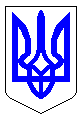 ЧЕРКАСЬКА МІСЬКА РАДАВИКОНАВЧИЙ КОМІТЕТРІШЕННЯВід 25.05.2021 № 508Про затвердження акту прийому - передачі на баланс КП «ЧЕЛУАШ» системи відводу зливних вод до багатоквартирних будинків по вул. Героїв Дніпра, 4На виконання рішення Черкаської міської ради від 26.01.2021 № 3-13 «Про безоплатну передачу у комунальну власність зовнішніх інженерних мереж водопостачання, водовідведення та системи відводу зливних вод до житлового будинку по вул. Героїв Дніпра, 4, 4/1, 4/2, 4/3», розглянувши акт прийому-передачі на баланс КП «ЧЕЛУАШ» системи відводу зливних вод від багатоквартирних будинків по вул. Героїв Дніпра, 4, відповідно до ст. 29 Закону України «Про місцеве самоврядування в Україні», виконавчий комітет Черкаської міської ради ВИРІШИВ:1. Затвердити акт прийому-передачі на баланс КП «ЧЕЛУАШ»  системи відводу зливних вод до багатоквартирних будинків по вул. Героїв Дніпра, 4 (додається).2. Контроль за виконанням рішення покласти на директора департаменту економіки та розвитку Черкаської міської ради Удод І.І.Міський голова 								А.В. БондаренкоЗАТВЕРДЖЕНОрішення виконавчого комітету Черкаської міської ради від___________№_____А К Тприйому-передачі на баланс КП «ЧЕЛУАШ»системи відводу зливних вод до багатоквартирних будинків по вул. Героїв Дніпра, 4 	На виконання рішення Черкаської міської ради від 26.01.2021
№ 3-13 «Про безоплатну передачу у комунальну власність зовнішніх інженерних мереж водопостачання, водовідведення та системи відводу зливних вод до житлового будинку по вул. Героїв Дніпра, 4, 4/1, 4/2, 4/3» комісія, що утворена відповідно до рішення виконавчого комітету Черкаської міської ради від 10.02.2021 № 114 «Про утворення комісії для прийому-передачі системи відводу зливних вод до будинків по вул. Героїв Дніпра, 4, 4/1, 4/2, 4/3 у складі:Голова комісії:	Тищенко С.О. – перший заступник міського голови з питань діяльності виконавчих органів ради.Члени комісії:	Гордієнко Я.М. – заступник начальника управління – начальник відділу обліку комунального майна управлінню власністю департаменту економіки та розвитку Черкаської міської ради;	Мельник О.О. – директор КП «ЧЕЛУАШ»;	Омельчук О.О. – головний бухгалтер КП «ЧЕЛУАШ»;	Бутенко Л.М. – майстер зливової каналізації та утримання мостів КП «ЧЕЛУАШ»;Нечаєва Л.А. – директор ПП «Шора» (за згодою),провела роботу по прийому-передачі системи відводу зливних вод до  будинків по вул. Героїв Дніпра, 4 та встановила:Загальні відомості.      Складовими частинами системи відводу зливних вод до багатоквартирних будинків по вул. Героїв Дніпра, 4 є:труба поліетиленова PN6,0SDR41,діаметром 160х4 мм, довжиною 61 м.труба поліетиленова PN6/SDR41,діаметром 200х4,9мм, довжиною 47 м.колодязь діаметром 1000 мм– 6 шт.Стан системи відводу зливних вод до багатоквартирних житлових будинків по вул. Героїв Дніпра, 4 – відмінний.Вартість мереж.	Згідно експертного висновку ПП «АЖІО» залишкова вартість системи відводу зливних вод до багатоквартирних житлових будинків по вул. Героїв Дніпра, 4 – 120449,00 (сто двадцять тисяч чотириста сорок дев’ять) гривень.Відображене в акті прийнято:Голова комісії: 								С.О. ТищенкоЧлени комісії:								Я.М. Гордієнко											О.О. Мельник											О.О. Омельчук 											Л.М. Бутенко											 Нечаєва Л.А.